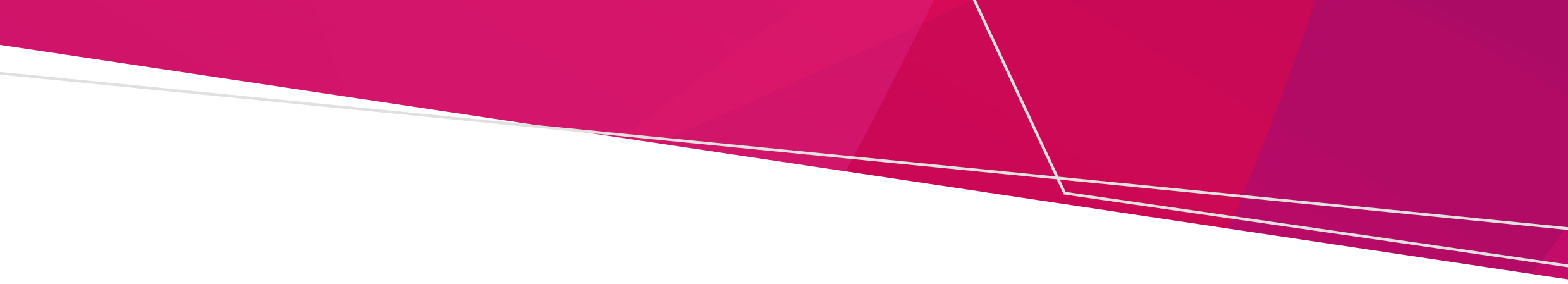 This document is an annually updated publication of the indexation of fines and penalties for the reference of the general public.Therapeutic Goods (Victoria) Act 20102023-2024 fines and penalties: therapeutic goodsTherapeutic Goods (Victoria) Act 2010, section Description2022-2023 Penalty amount2023-2024 Penalty amount20(1) Hawking of therapeutic goodsSubject to subsection (2), a person must not, without the written consent of the Victorian Secretary, knowingly supply therapeutic goods in a street or from house to house.$1,849$1,92321(1) Supply by vending machine (must not install or supply)A person must not, without the written consent of the Victorian Secretary, knowingly install a vending machine for the supply of therapeutic goods, whether in premises under the person's control or elsewhere.$1,8491,92321(2) Supply by vending machine (must not permit installation or supply)A person must not, without the written consent of the Victorian Secretary, knowingly supply therapeutic goods by means of a vending machine, whether in premises under the person's control or elsewhere.$1,8491,92321(3) Supply by vending machine (install vending machine in premises under their control)A person must not, without the written consent of the Victorian Secretary, knowingly permit a vending machine for the supply of therapeutic goods to be installed on premises owned or occupied by that person.$1,8491,92321(4) Supply by vending machine (must not place in vending machine under their control)A person must not, without the written consent of the Victorian Secretary, knowingly permit therapeutic goods to be placed in a vending machine under that person's control.$1,8491,92341(1) False or misleading information (response to a request or requirementA person must not, in response to a request or requirement under section 40(1)(d) or 40(1)(e), give information that the person knows to be false or misleading in a material detail.$3,698$3,84641(2) False or misleading information (produce a document)A person must not, in response to a request or requirement under section 40(1)(d) or 40(1)(e) produce a document that the person knows to be false or misleading in a material detail without— (a) indicating the respect in which it is false or misleading; and (b) if practicable, providing correct information$3,698$3,84649 Offence to hinder or obstruct Victorian authorised personA person must not, without reasonable excuse, hinder or obstruct a Victorian authorised person who is exercising a power under this Part.$11,095$11,539To receive this document in another format, phone 1300 650 172, using the National Relay Service 13 36 77 if required, or email Fees and Penalties <feesandpenalties@dhhs.vic.gov.au>Authorised and published by the Victorian Government, 1 Treasury Place, Melbourne.© State of Victoria, Australia, Department of Health, April 2023.Available at Fees, charges and penalties webpage <https://www.health.vic.gov.au/payments/fees-charges-and-penalties-subject-to-automatic-indexation>